CALL TO ORDERDISCUSSION ITEMS1.	Main Street Gross Project (Travis Morgan)2.	Lowry Street Project Approval (Ryan Spitzer) (ACTION ITEM)3.	Budget Discussion (Ryan Spitzer)Closed Session pursuant to NCGS 143.318.1 (4) - economic development ADJOURNIf you require any type of reasonable accommodation as a result of physical, sensory, or mental disability in order to participate in this meeting, please contact Lisa Snyder, Clerk of Council, at 704-889-2291 or lsnyder@pinevillenc.gov. Three days’ notice is required.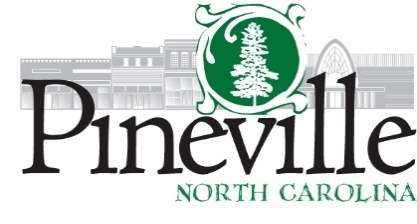 TOWN COUNCIL Work SessionTown Hall Council ChambersMonday, May 22, 2023 AT 6:00 PMJoin Zoom Meeting:https://us02web.zoom.us/j/83568526929AgendaJoin Zoom Meeting:https://us02web.zoom.us/j/83568526929Agenda